ПОБЕДИТЕЛИ  КОНКУРСА  «ЛУЧШИЙ КЛАСС - 2013» МБОУ «МАГАРАССКАЯ СОШ ИМ Л.Н.ХАРИТОНОВА» 11  КЛАСС В МОСКВЕ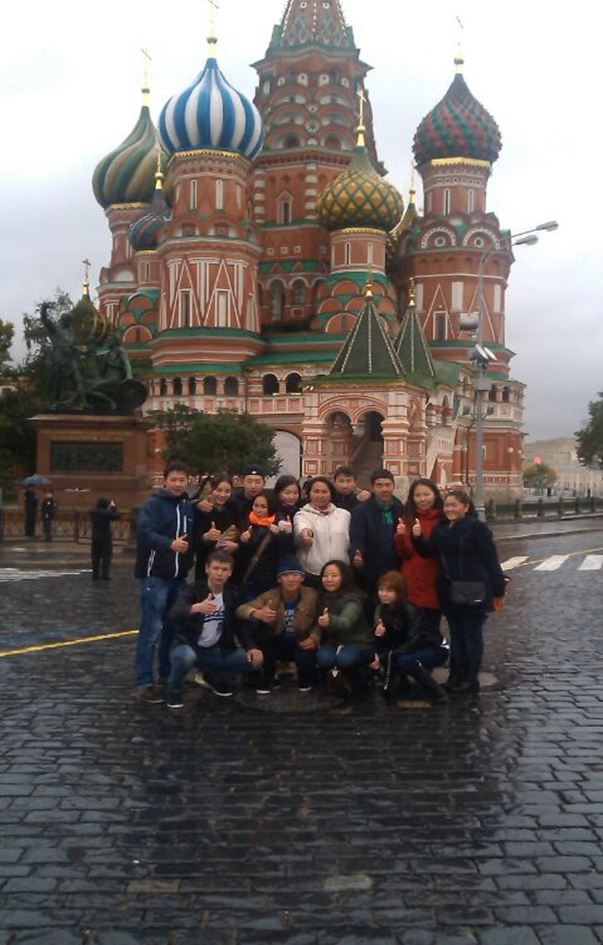 